Welcome.  Thank you for attending this meeting of the Massachusetts Board of Library Commissioners.  Please remember that as part of the meeting agenda there is a time at the end of the meeting for public comment.  Should you wish to address the Board during a particular item, please wait to be recognized by the chair.  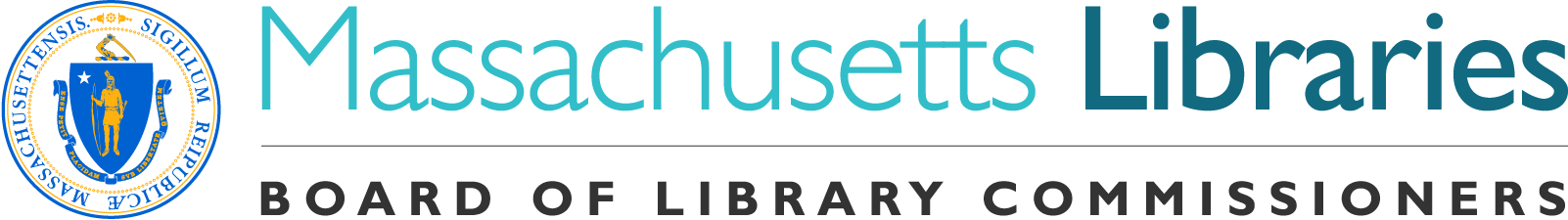 Note: Agenda may include items not reasonably expected 48 hours before the meeting.Hopkinton Public LibraryHopkinton, MassachusettsThursday, June 7, 2018  10:00 A.M.AgendaCall to OrderWelcomeSpeaker:	Heather Backman, DirectorApproval of Minutes- May 3, 2018 (ACTION)Speaker:	Mary Ann Cluggish, ChairmanChairman’s ReportSpeaker:	Mary Ann Cluggish, ChairmanDirector’s ReportSpeaker:	James M. Lonergan, DirectorLegislative ReportSpeaker:	Mary Rose Quinn, Head of State Programs/Government Liaison 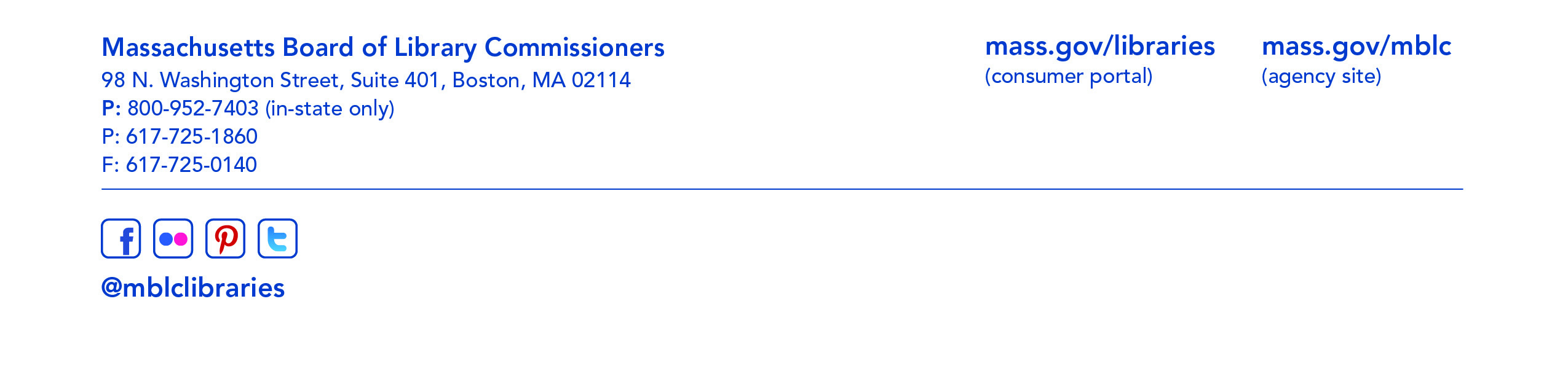 Consideration of approval of the FY2019 Plan of Service and Program and Budget for the Massachusetts Center for the Book (ACTION)Speaker:	Krista McLeod, Director of Nevins Memorial Library, Methuen		Board Member, Massachusetts Center for the Book Consideration of approval of three provisional grant awards under the Massachusetts Public Library Construction Program (ACTION) Speaker: 	Rosemary Waltos, Library Building Consultant Consideration of a FY2019 Grant Round for 7000-9506, Library Technology and Resource Sharing, including Telecommunications for Resource Sharing, Resource Sharing Program, Network Infrastructure, and Small Libraries in Networks Expansion (ACTION)Speaker:	Paul Kissman, Library Information Systems Specialist Consideration of Joining Networks Grant Award Recommendation  (ACTION)Speaker:	Paul Kissman, Library Information Systems Specialist Presentation of Sasaki StudySpeaker: 	Lauren Stara, Library Building Consultant Presentation of State Aid Annual Summary LibGuideSpeaker: 	Liz Babbitt, State Aid Specialist  Report from the Massachusetts Library System Speaker:	Sarah Sogigian, Consulting and Training Services Director		Massachusetts Library System (MLS)Report from the Library for the Commonwealth Speaker:	Anna Fahey-Flynn, Collaborative Library Services Manager		Boston Public LibraryStanding Committee and Liaison ReportsCommissioner ActivitiesPublic CommentOld BusinessAdjournment 		Chairman Cluggish 